16.01.2020 № 85О внесении изменений в постановление администрации города Чебоксары от 13.07.2018 № 1247В соответствии с Федеральным законом от 06.10.2003 № 131-ФЗ «Об общих принципах организации местного самоуправления в Российской Федерации», Федеральным законом от 27.07.2010 № 210-ФЗ «Об организации предоставления государственных и муниципальных услуг», Уставом муниципального образования города Чебоксары – столицы Чувашской Республики, принятым решением Чебоксарского городского Собрания депутатов Чувашской Республики от 30.11.2005 № 40, решением Чебоксарского городского Собрания депутатов от 20.08.2019 № 1802 «О положении о порядке безвозмездного принятия имущества в муниципальную собственность города Чебоксары», в целях повышения качества предоставления муниципальной услуги администрация города Чебоксары п о с т а н о в л я е т: 1. Внести в административный регламент по предоставлению муниципальной услуги «Безвозмездное принятие имущества в муниципальную собственность города Чебоксары», утвержденный постановлением администрации города Чебоксары от 13.07.2018 № 1247 (далее – Административный регламент), следующие изменения: 1.1. В разделе II:в абзаце первом подраздела 2.4 цифры «24» заменить цифрами «45»;абзац двадцать второй подраздела 2.6 изложить в следующей редакции:«паспорт транспортного средства (самоходных машин и других видов техники), свидетельство о регистрации транспортного средства (машины), в случае передачи транспортного средства (самоходных машин и других видов техники)»;абзац двадцать девятый подраздела 2.6 изложить в следующей редакции:«техническое описание объекта, подготовленное специализированной организацией, которое должно содержать следующие разделы:».1.2. В разделе III:абзац третий подраздела 3.1.2 изложить в следующей редакции:«Межведомственный запрос Горкомимущества о представлении документов (их копии или сведения, содержащиеся в них), необходимых для предоставления муниципальной услуги с использованием межведомственного информационного взаимодействия, должен содержать предусмотренный законодательством Российской Федерации идентификатор сведений о физическом лице (при наличии), если документы и информация запрашиваются в отношении физического лица, а также следующие сведения, если дополнительные сведения не установлены законодательным актом Российской Федерации:»; подразделы 3.1.3 - 3.1.5 изложить в следующей редакции:«3.1.3. Рассмотрение принятых документов и принятие решения о предоставлении муниципальной услуги либо направление письменного уведомления об отказе в предоставлении муниципальной услуги Основанием для начала административной процедуры является Заявление, принятое к рассмотрению.При принятии имущества, за исключением жилых и нежилых помещений, расположенных в многоквартирных домах, в муниципальную собственность специалист отдела управления муниципальной собственности рассматривает Заявление в течение 3 рабочих дней со дня регистрации и определяет будущего балансодержателя передаваемого имущества. При приемке в муниципальную собственность жилых и нежилых помещений, расположенных в многоквартирных домах, имущество принимается в казну.Балансодержатель в течение 12 рабочих дней с момента его определения производит технический осмотр передаваемого имущества и проверку технической документации и направляет в Горкомимущество:письменное согласие на принятие имущества либо согласованные акты приема-передачи;письменный обоснованный отказ в принятии имущества.В случае отсутствия оснований для отказа в предоставлении муниципальной услуги принимается решение о предоставлении муниципальной услуги.В случае выявления оснований для отказа в предоставлении муниципальной услуги, предусмотренных в подразделе 2.10 Административного регламента, специалист отдела управления муниципальной собственности в течение 8 рабочих дней с момента выявления оснований для отказа составляет и отправляет почтовым отправлением письменное уведомление администрации города Чебоксары об отказе в предоставлении муниципальной услуги, которое визируется начальником отдела управления муниципальной собственности и подписывается Председателем Горкомимущества. Отправка письменного уведомления администрации города Чебоксары об отказе в предоставлении муниципальной услуги фиксируется в журнале исходящей документации.Результатом административной процедуры является принятие решения о предоставлении муниципальной услуги либо отправка почтовым отправлением или выдача заявителям письменного уведомления об отказе в предоставлении муниципальной услуги.3.1.4. Подготовка и согласование проекта постановления администрации о безвозмездном принятии имущества в муниципальную собственность Основанием для начала административной процедуры является отсутствие оснований для отказа в предоставлении муниципальной услуги, предусмотренных в подразделе 2.10 Административного регламента.Специалист отдела управления муниципальной собственности в течение 3 рабочих дней со дня получения письменного согласия от балансодержателя готовит проект постановления администрации города Чебоксары о безвозмездном принятии имущества в муниципальную собственность города Чебоксары (далее – постановление) и согласовывает его с начальником отдела управления муниципальной собственности Горкомимущества, начальником юридического отдела Горкомимущества, заместителем Председателя Горкомимущества, курирующим предоставление муниципальной услуги.После согласования проект постановления направляется на согласование заявителю и балансодержателю.Заявитель и балансодержатель в течение 3 рабочих дней каждый рассматривает и согласовывает проект постановления, после чего возвращает в Горкомимущество.После согласования заявителем и балансодержателем проект постановления в течение 10 рабочих дней согласовывается Председателем Горкомимущества, руководителем структурного подразделения администрации города Чебоксары, курирующим деятельность балансодержателя, и подписывается главой администрации города Чебоксары.Результатом административной процедуры является подписанное постановление администрации города Чебоксары о безвозмездном принятии имущества в муниципальную собственность города Чебоксары.3.1.5. Подготовка, подписание и выдача договора о безвозмездной передаче имущества в муниципальную собственность и актов приема-передачиОснованием для начала административной процедуры является постановление администрации города Чебоксары о безвозмездном принятии имущества в муниципальную собственность города Чебоксары.Специалист отдела управления муниципальной собственности в течение 3 рабочих дней со дня издания постановления готовит проект договора о безвозмездной передаче имущества в муниципальную собственность города Чебоксары в 2 экз., который согласовывает с начальником отдела управления муниципальной собственности Горкомимущества.В случае, если безвозмездно передаваемое в муниципальную собственность имущество относится к объектам недвижимости, проект договора готовится в 3 экз. для государственной регистрации права собственности города Чебоксары в соответствии с требованиями органа, осуществляющего государственную регистрацию прав на недвижимое имущество и сделок с ним.Заявителю выдаются заверенная копия постановления, 2 (3) экз. проекта договора о безвозмездной передаче лично или его уполномоченному лицу, при предъявлении документов, оформленных в соответствии с действующим законодательством, либо почтовым отправлением в адрес, указанный в Заявлении. Заявитель в течение 4 рабочих дней со дня выдачи подписывает 2 (3) экз. проекта договора о безвозмездной передаче имущества в муниципальную собственность, после чего направляет их для подписания Председателем Горкомимущества:лично либо через уполномоченное лицо специалисту отдела управления муниципальной собственности;почтовым отправлением в адрес Председателя Горкомимущества. Председатель Горкомимущества подписывает 2 (3) экз. договора о безвозмездной передаче имущества в муниципальную собственность в течение 2 рабочих дней со дня представления их заявителем. В течение 9 рабочих дней с момента издания постановления администрации города Чебоксары о безвозмездном принятии в муниципальную собственность города Чебоксары имущества оформляются акты приема-передачи имущества в 3 экз. и подписываются заявителем, балансодержателем и Председателем Горкомимущества. В случае если безвозмездно передаваемое в муниципальную собственность имущество относится к объектам недвижимости, акты готовятся в 4 экз. для государственной регистрации права собственности города Чебоксары в соответствии с требованиями органа, осуществляющего государственную регистрацию прав на недвижимое имущество и сделок с ним. Акт является неотъемлемой частью договора безвозмездной передачи. После подписания 2 (3) экз. договора о безвозмездной передаче имущества в муниципальную собственность Председателем Горкомимущества один экземпляр остается в отделе управления муниципальной собственности Горкомимущества, второй – выдаётся заявителю, третий (на объект недвижимости) – в орган, осуществляющий государственную регистрацию прав на недвижимое имущество и сделок с ним.После подписания актов приема-передачи Председателем Горкомимущества один экземпляр остается в отделе управления муниципальной собственности Горкомимущества, второй – выдается заявителю, третий – направляется балансодержателю, четвертый – в орган, осуществляющий государственную регистрацию прав на недвижимое имущество и сделок с ним. Сведения об имуществе вносятся в Единый реестр муниципальной собственности города Чебоксары.Договор о безвозмездной передаче имущества в муниципальную собственность и акт приема-передачи выдаются заявителю лично или его уполномоченному лицу при представлении надлежащим образом оформленных документов, либо почтовым отправлением в адрес, указанный в Заявлении. Подписание договора о безвозмездной передаче имущества в муниципальную собственность и актов приема-передачи Председателем Горкомимущества, их выдача должна быть осуществлена в течение 45 рабочих дней со дня регистрации Заявления с приложением документов от заявителей. Результатом административной процедуры является выдача подписанного договора и акта приема-передачи.».1.3. Абзац третий подраздела 4.2 раздела IV после слов «на основании распоряжений» дополнить словами «администрации города Чебоксары либо».1.4. В абзаце втором подраздела 5.2 раздела V слова «запроса, указанного в статье 15.1 Федерального закона № 210-ФЗ» исключить.2. Управлению информации, общественных связей и молодежной политики администрации города Чебоксары опубликовать настоящее постановление в средствах массовой информации.3. Настоящее постановление вступает в силу со дня его официального опубликования.4. Контроль за выполнением настоящего постановления возложить на заместителя главы администрации – председателя Горкомимущества Ю.А. Васильева.Глава администрации города Чебоксары                		    А.О. ЛадыковЧăваш РеспубликиШупашкар хулаадминистрацийěЙЫШĂНУ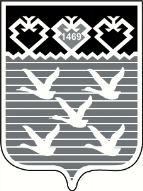 Чувашская РеспубликаАдминистрациягорода ЧебоксарыПОСТАНОВЛЕНИЕ